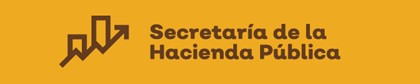 AntecedentesAl inicio de la pandemia del Covid-19, se estimó un impacto sobre las finanzas públicas de Jalisco en dos vertientes. Por un lado, se calculó una caída en los ingresos totales de 2,080 mdp, (1,260 mdp en ingresos propios, y 820 mdp en ingresos por convenios federales), resultado de la desaceleración económica esperada y de la incapacidad de recaudar normalmente durante los meses en que ha habido restricción a la movilidad.Por otro lado, se hizo necesario aumentar el gasto para atender la pandemia, tanto para fortalecer al sector salud, como para apoyar a personas físicas y morales con el fin de evitar la pérdida de empleos, en una primera instancia, y para fomentar la reactivación económica, en una segunda etapa.  Con estos objetivos, se calculó una necesidad de realizar gastos por 3,520 mdp durante todo el 2020. En total, se determinó un desequilibrio en las finanzas por 5,600 mdp. Para reequilibrar las finanzas, el Comité Interinstitucional de Reactivación Económica propuso la realización de un programa de austeridad para reducir el gasto del gobierno por 2,000 mdp, y una reducción en el programa de obra pública por 3,600 mdp. Esta propuesta fue llevada al Congreso del Estado para su aprobación, misma que se dio el 23 de mayo del 2020.Adicionalmente, el Comité propuso el solicitar por parte del Estado un crédito con la banca por 6,200 mdp, para recuperar las obras por 3,600 mdp que se habían reducido para llevar a cabo el reequilibrio financiero. Además, se solicitó fortalecer el programa anual de obra por un monto de 2,600 mdp durante 2020, para fomentar la reactivación económica. La autorización para contratar la deuda también se otorgó por parte del Congreso el 23 de mayo de este año.Resumen Asignaciones COVID-19 al 31 de mayo Millones de pesosLa asignación autorizada por 3,520 mdp queda regularizada al 31 de mayo, con la autorización del Congreso. Antes de esa fecha, se establecían las disponibilidades para iniciar los procesos de licitación, y el recurso se liberaba cuando se requerían pagos. Con la autorización del Congreso, se están regularizando los registros de comprometido y se podrá dar fluidez a las trasferencias de recursos.Detalle de Asignaciones de Salud Millones de pesos. Los recursos trasferidos a los OPD’s, se reportan ejercidos para el Estado, pero dentro del OPD tiene su propio proceso de ejercicio.Las asignaciones para salud se consideraron para 7 meses (abril- octubre) por lo que el avance corresponde a las compras realizadas para los primeros dos o tres meses, durante el mes de junio se concretan las adquisiciones para los meses futuros.Detalles de Asignaciones en Economía Millones de pesos.Hay que considerar que las asignaciones para programas económicos por 520 mdp, recientemente asignados y que están en proceso de arrancar, y 150 mdp de Protección de Precios de Maíz que por su naturaleza inicia operación a finales de agosto, reportan avance en “0”, lo que representa el 37.5 % de la asignación autorizada.La asignación de Secretaría de Hacienda, corresponde a apoyos para compra de insumos para municipios, Secretaría de educación para compras de insumos para escuelas y para compra de insumos para el transporte, entre otros. 1.25 mdp correspondientes a costos de indirectos de programas de economía, se reflejan presupuestalmente en la secretaría de Hacienda. Las compras se realizan a través de la Secretaría de Administración.Estas cifras son el resultado de una valoración inicial de las necesidades. Por ejemplo, es probable que se requiera recurso adicional para compra de más pruebas rápidas que permitan la reactivación económica de manera más segura, así como insumos de salud adicionales, dependiendo de la severidad del impacto de la pandemia sobre la población.ConclusionesEn total, se han asignado 3,520 mdp para atender la pandemia de Covid 19. De éstos, 1,660 mdp se asignaron para atender temas de salud, y 1,787 mdp para evitar la pérdida de empleos y ayudar a la reactivación económica del estado. Del total, al 31 de mayo de este año se habían gastado 1,373 mdp. Una vez obtenida la autorización para la modificación presupuestal, anticipamos que el ritmo de gasto aumentará, tanto en salud, como en la aplicación de los programas de reactivación económica. El reequilibrio de las finanzas permitió evitar que el estado perdiera capacidad de operación e hizo posible que existieran los recursos necesarios para atender la pandemia, incluyendo un ambicioso programa de reconversión hospitalaria. Tipo de Programa AsignaciónEjercido al 31 de mayo % Avance Economía 1,786.37797.9344.7%Programas de apoyo alimentario 29.361.465.0%Comunicación26.770.000.0%CEA 17.626.9339.3%Sub total 1,860.13806.3243.3%Insumos de salud para dependencias91.9718.1719.8%Salud 1,567.91548.9635.0%Sub total 1,659.87567.1334.2%Total3,520.001,373.45 39.0%ConceptosOPD Servicios de Salud Jalisco OPD Servicios de Salud Jalisco OPD Hospital CivilOPD Hospital CivilHospital Ángel LeañoHospital Ángel LeañoTotalTotal% Avance Asignado TrasferidoAsignado TrasferidoAsignado TrasferidoAsignado TrasferidoInsumos 793.61171.9172.48125.32112.4846.31,078.57343.5231.8%Personal208.8610.611.1711.1710.65 0.00230.6821.779.4%Equipamiento148.26148.2617.220.000.00 0.00165.48148.2689.6%Reconversión Hospitalaria74.1718.90.00 0.0018.916.393.0735.237.8%Total1,224.9349.66200.87136.49142.0362.61,567.8548.7535.0%UPProgramas ProgramasIndirectosAsignación Total Ejercido %10Apoyo para Protección del Ingreso de Ejidos 0.210.210.000.0%12Licencias Zoom para operación de Programas 0.340.340.000.0%14Jalisco Te Respalda  /Ingresos para trabajadores informales 660.006.00666.00597.9798.7%9Protección a Precios de Maíz 150.003.00153.000.000.0%3Secretaria de Hacienda. Programas de apoyo a dependencias varias y municipios.50.003.6053.600.000.0%7Programas de Reactivación Económica520.000.72520.720.000.0%7Protección al Empleo Formal 390.002.72392.72199.9644.2%Total 1,770.2116.381,786.59797.9344.7%